KOCHANE DZIECI TO JUŻ OSTATNIE ZADANIA JAKIE DLA WAS PRZYGOTOWAŁAM.JEST MI NAPRAWDĘ SMUTNO ŻE NIE MOGLIŚMY SIĘ POŻEGNAĆ NORMALNIE W NASZEJ SALI W SALI PSZCZÓŁEK. Chciałabym Wam i Waszym rodzicom bardzo podziękować za współpracę chociaż wiem ze nie był lekko.  Mam nadzieję ze spotkamy się we wrześniu i wszystko wróci do normy. Bądźcie zdrowi i trzymajcie się cieplutko uważajcie na siebie. Pozdrawiam Pani Magda.Wspaniałych wakacji Wam życzę MOJE PSZCZÓŁKI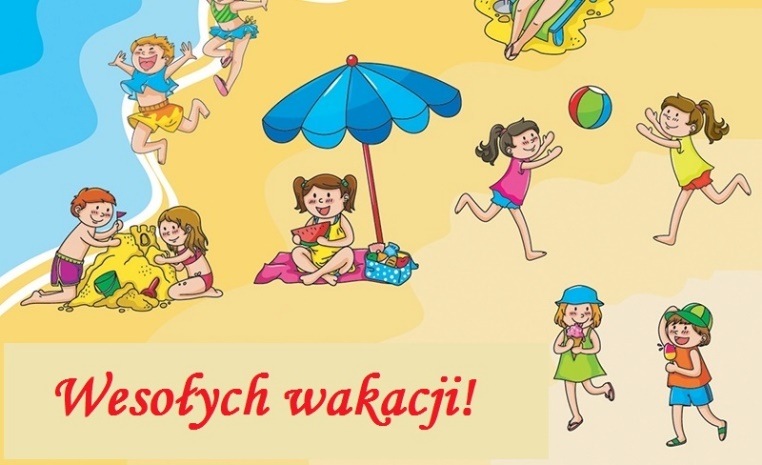 Koniec roku mamy Dziś w naszym przedszkolu,Jutro już będziemy Sami biegać w polu.Dziś już odchodzimyI wszystkich żegnamy,Ale po wakacjach znowu się spotkamy.Nie spotkamy tylko starszych koleżanek,Bo będą już w szkole siedzieć cały ranek.I dlatego dzisiaj z serca im życzymy,By zbierali szóstki i grzecznymi byli.OBEJRZYJCIE BAJKĘ NA KANALE YOU TUBEMaks i Ruby | Dzień Na Plaży